C.V.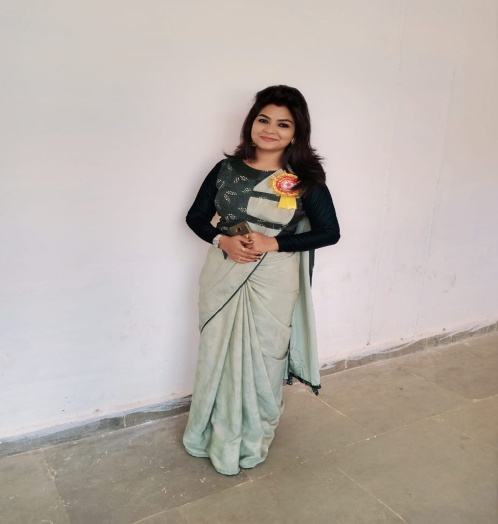 Name – Dr.Bharti SoniFather’s Name – Mr. Paras Ram SoniMother’s Name – Mrs. Laxmi SoniDate of Birth – 15.10.1991Aadhar No. – Mo. No. – 7000171244Email id – princisoni02774@gmail.comAddress – Education:- Ph.D. (Political analysis of the role of local self-government in the context of the state of Chhattisgarh)With special reference to municipal corporation Rajnandgaon  (2019) -Pt. Ravishankar Shukla University RaipurM.A. (Political Science) (2014) Pt.Ravishankar Shukla University RaipurB.A. (Political Science) (2012) Pt.Ravishankar Shukla University Raipur12 (2009)  - Cgbse RaipurAcademic Experience  :-2021-22 Guest Lecturer.L.C.S.College A.Chwoki.2020-2021 Guest Lecturer L.C.S.College A.Chwoki .2019-2020 Guest Lecturer L.C.S.College A.Chwoki.2018-2019 Guest Lecturer L.C.S.College A.Chwoki     2017-2018 Guest Lecturer L.C.S.College A.Chwoki2016-2017  Guest Lecturer L.C.S.College A.Chwoki2015-2016  Govt.College Arjunda (J.B.S.)2014-2015 Guest Lecturer Govt.College  Chhuriya  Teaching skill-     Political thought and thinker and their concept ,Indian Govt.politics, comparative politics, research methodology, research Administrative.   Achievement Gold Medal (M.A.Political science)Research Paper  National Seminar attend -04 National work shop attend -06  National Symposium attend-02    D.C.A.    Reference: 				Dr.N.K. Lahre Sir